Form 3     ---   ALL RELEVANT RELATIONSHIPS MUST BE MITIGATED PRIOR TO THE START OF THE ACTIVITY.Compiled Disclosure & Relevant Financial Relationship Management form				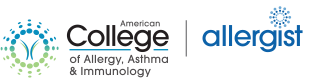 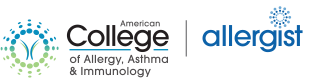 Title of Meeting: _____________________         │ Date of Meeting  ____________          │ live or Virtual LiveBy signing below, you certify that all Relevant Financial Relationships have been mitigated.Actions to be taken for final mitigation will be approved and directed by the Program Chair, the Planning Committee, or the ACAAI Education Council, as appropriate.Name (List every planner, program chair, moderator or speaker)Role(s) in Activity/Your Meeting(e.g., Planner, Speaker, Faculty, Author, Reviewer, Other)List ONLY the RELEVANT relationship(s) and role. If there are no relevant relationships, please type: “No Relevant Financial Relationships with ineligible companies to disclose” in the column below.STEPS TAKEN TO MITIGATE RELEVANT FINANCIAL RELATIONSHIPA. Divest the financial relationship.B. Peer review of content by persons without Relevant Financial Relationships (Do not use for planners)C. Attest that clinical recommendations are evidence-based and free of commercial bias (e.g., peer-reviewed literature, adhering to evidence-based practice guidelines)D. Recusal from controlling aspects of planning and content with which there is a financial relationship (Use for Planners and/or Faculty)E. Peer review of planning decisions by persons without Relevant Financial Relationships (Use for Planners)F. Use other methods (please describe) STEPS TAKEN TO MITIGATE RELEVANT FINANCIAL RELATIONSHIPA. Divest the financial relationship.B. Peer review of content by persons without Relevant Financial Relationships (Do not use for planners)C. Attest that clinical recommendations are evidence-based and free of commercial bias (e.g., peer-reviewed literature, adhering to evidence-based practice guidelines)D. Recusal from controlling aspects of planning and content with which there is a financial relationship (Use for Planners and/or Faculty)E. Peer review of planning decisions by persons without Relevant Financial Relationships (Use for Planners)F. Use other methods (please describe) DATE MITIGATION IMPLEMENTEDJohn Smith, MD- SAMPLESpeakerNo Relevant Financial Relationships with ineligible companies to disclose.Enter the letter(s) that correspond to the method(s) used to mitigate the Relevant Financial RelationshipJane Smith, MD SAMPLESpeakerAimmune, ConsultantEnter the letter(s) that correspond to the method(s) used to mitigate the Relevant Financial RelationshipB02/20/22Enter the letter(s) that correspond to the method(s) used to mitigate the Relevant Financial RelationshipEnter the letter(s) that correspond to the method(s) used to mitigate the Relevant Financial RelationshipEnter the letter(s) that correspond to the method(s) used to mitigate the Relevant Financial RelationshipEnter the letter(s) that correspond to the method(s) used to mitigate the Relevant Financial Relationship Enter the letter(s) that correspond to the method(s) used to mitigate the Relevant Financial RelationshipEnter the letter(s) that correspond to the method(s) used to mitigate the Relevant Financial RelationshipEnter the letter(s) that correspond to the method(s) used to mitigate the Relevant Financial RelationshipEnter the letter(s) that correspond to the method(s) used to mitigate the Relevant Financial RelationshipEnter the letter(s) that correspond to the method(s) used to mitigate the Relevant Financial RelationshipEnter the letter(s) that correspond to the method(s) used to mitigate the Relevant Financial RelationshipEnter the letter(s) that correspond to the method(s) used to mitigate the Relevant Financial RelationshipEnter the letter(s) that correspond to the method(s) used to mitigate the Relevant Financial RelationshipEnter the letter(s) that correspond to the method(s) used to mitigate the Relevant Financial RelationshipEnter the letter(s) that correspond to the method(s) used to mitigate the Relevant Financial Relationship Planners Mitigation: Enter full name and credentials of physician as electronic signature:Enter Date:Faculty Mitigation: Enter full name and credentials of physician as electronic signature:Enter Date: